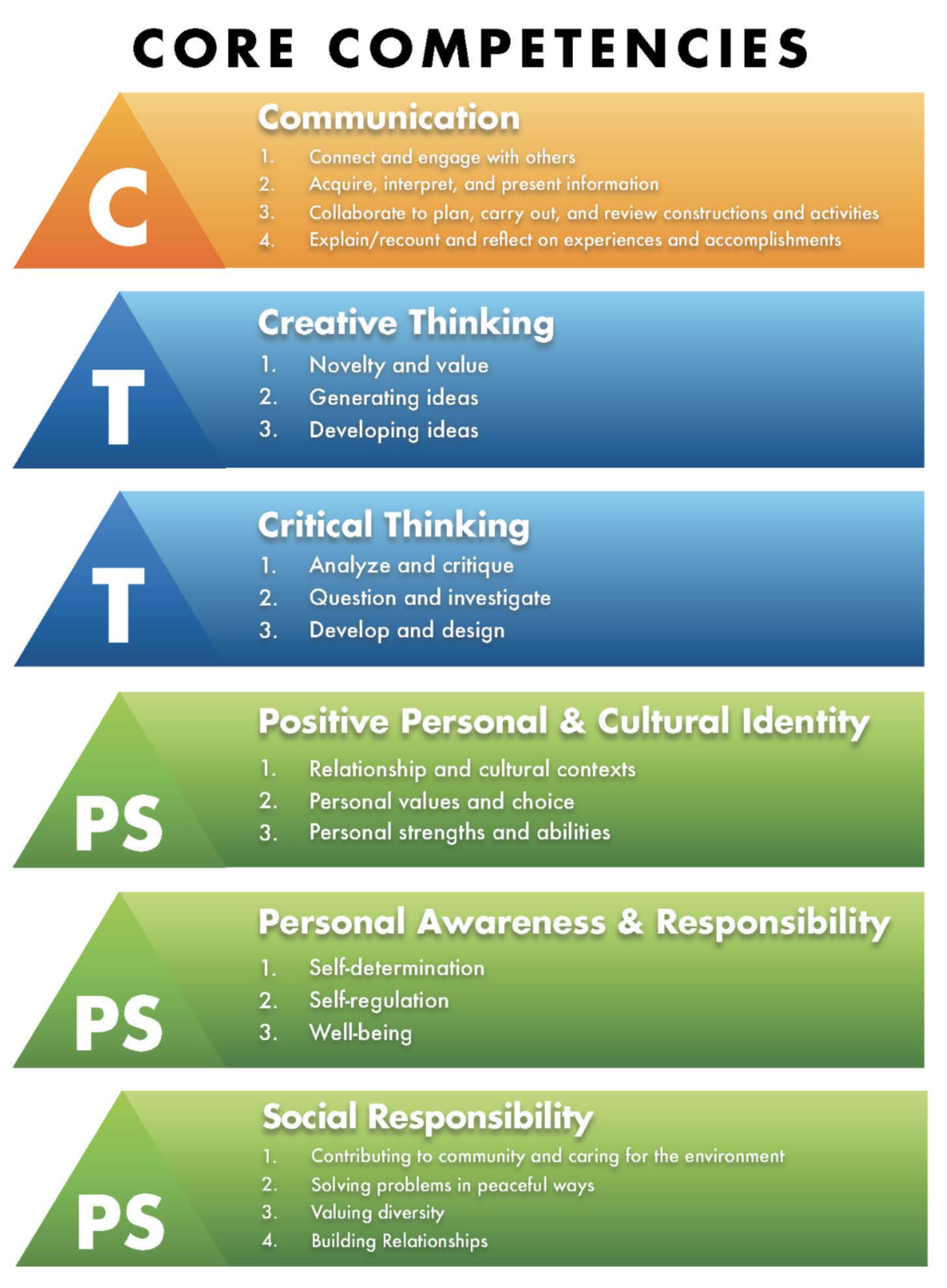 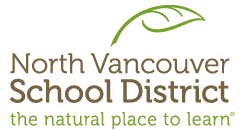 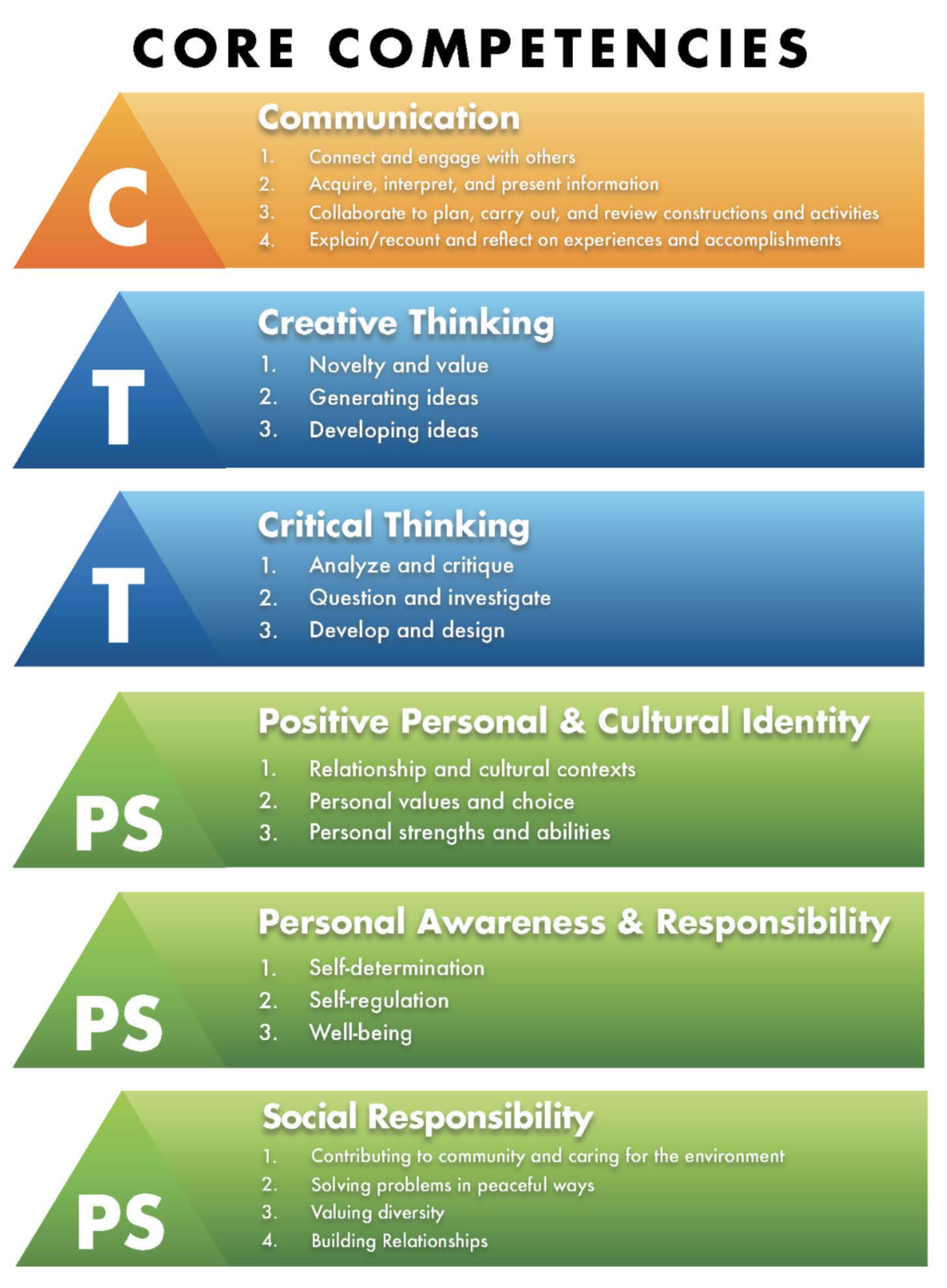 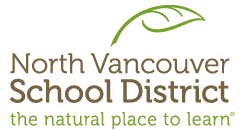 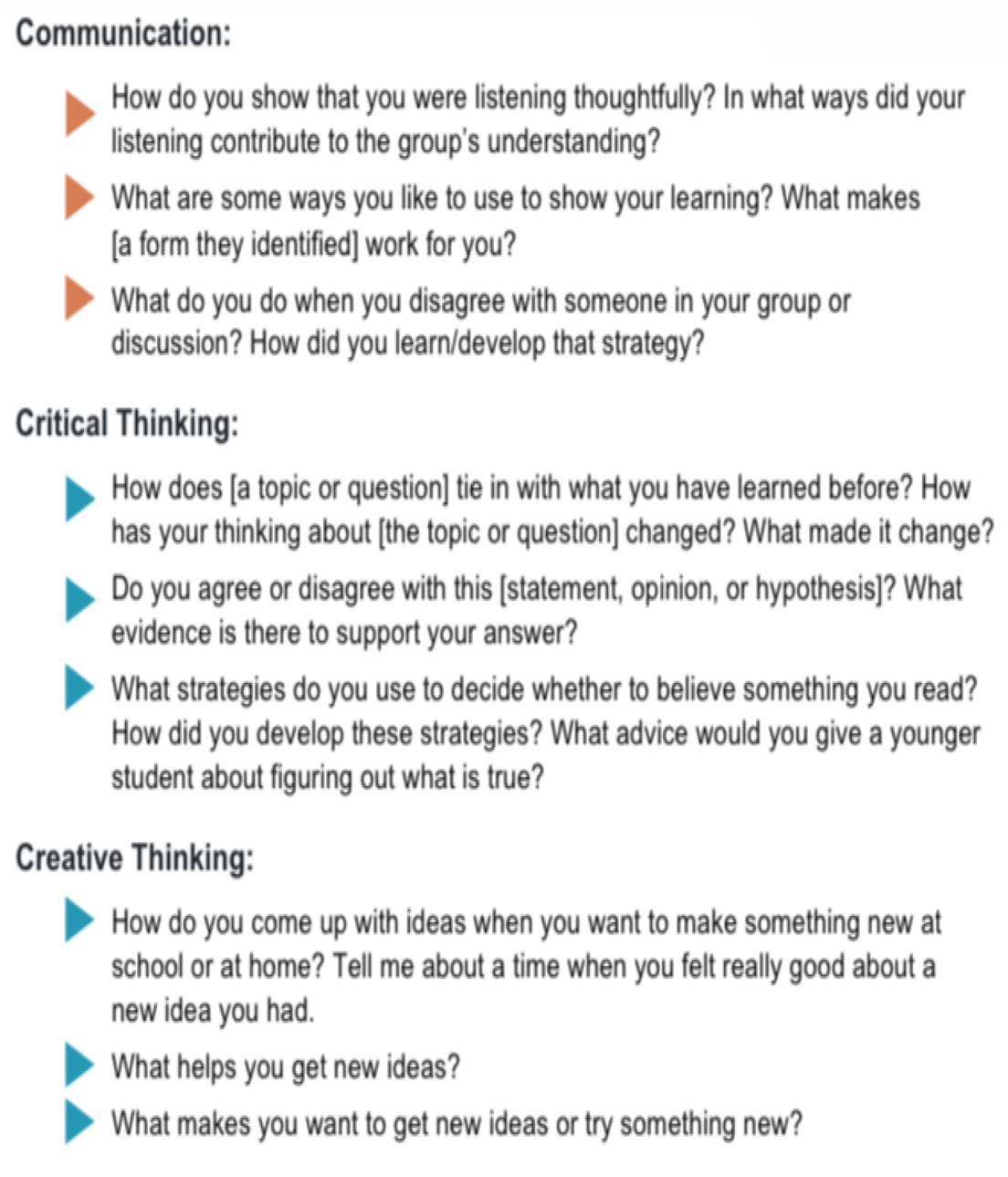 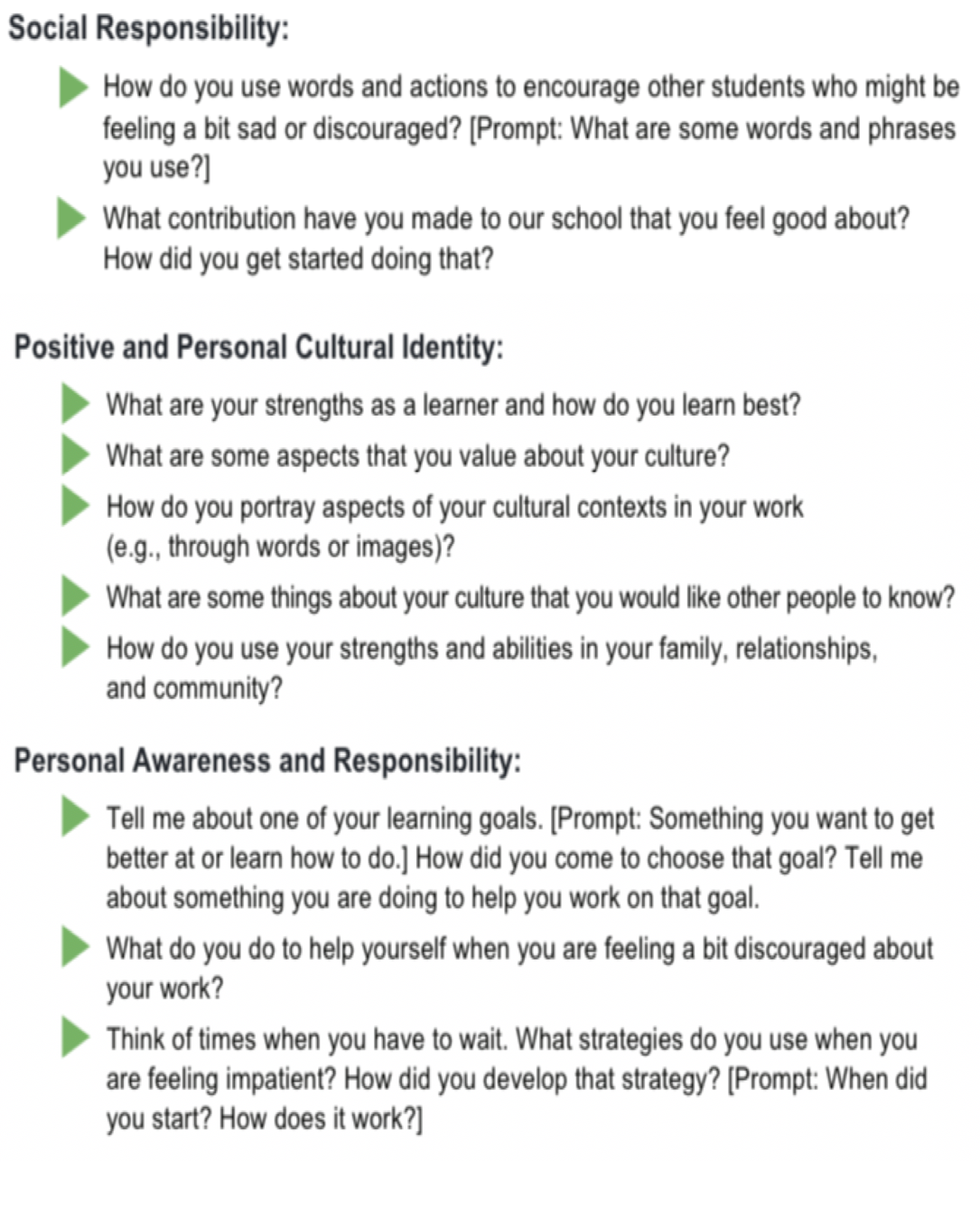 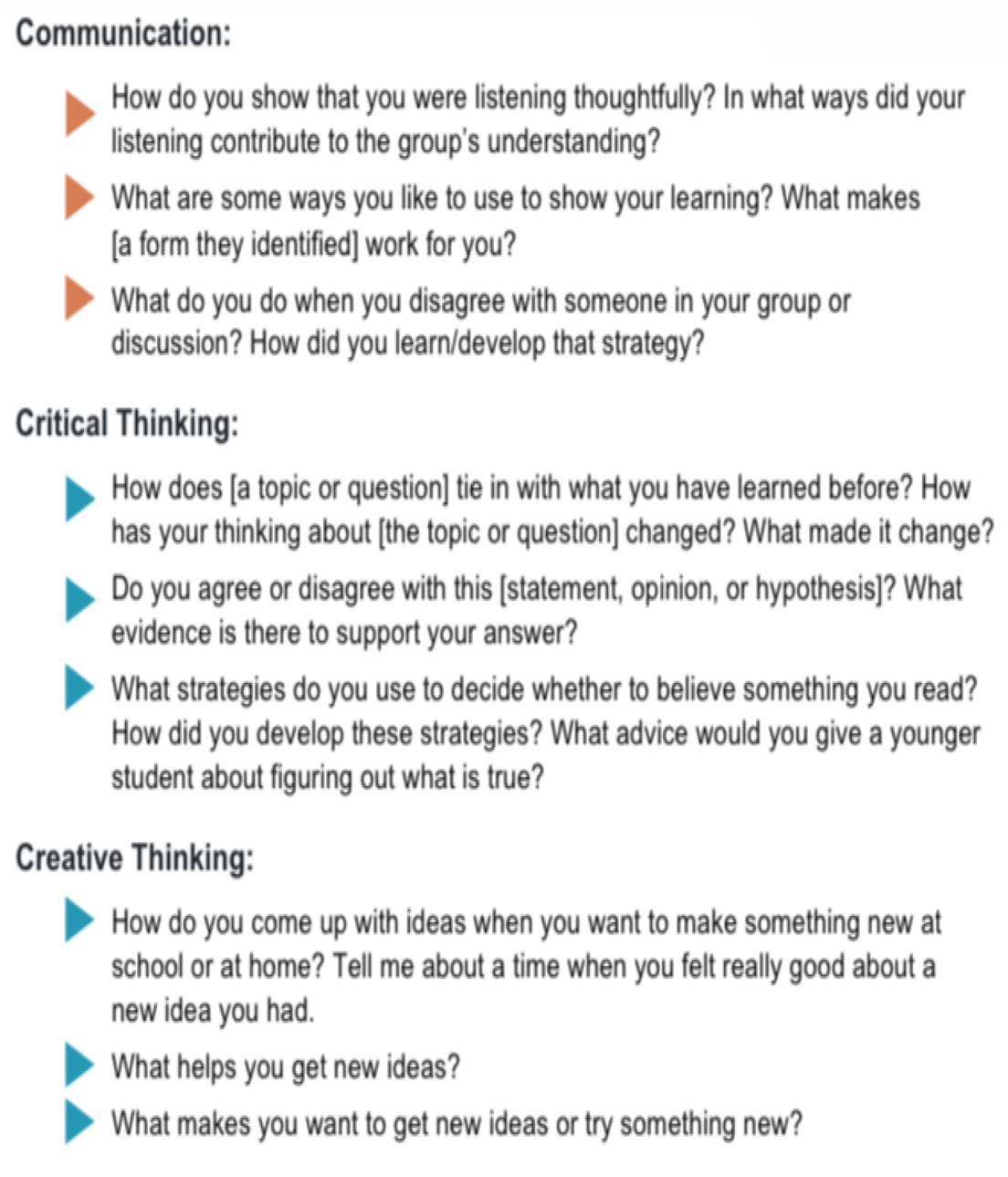 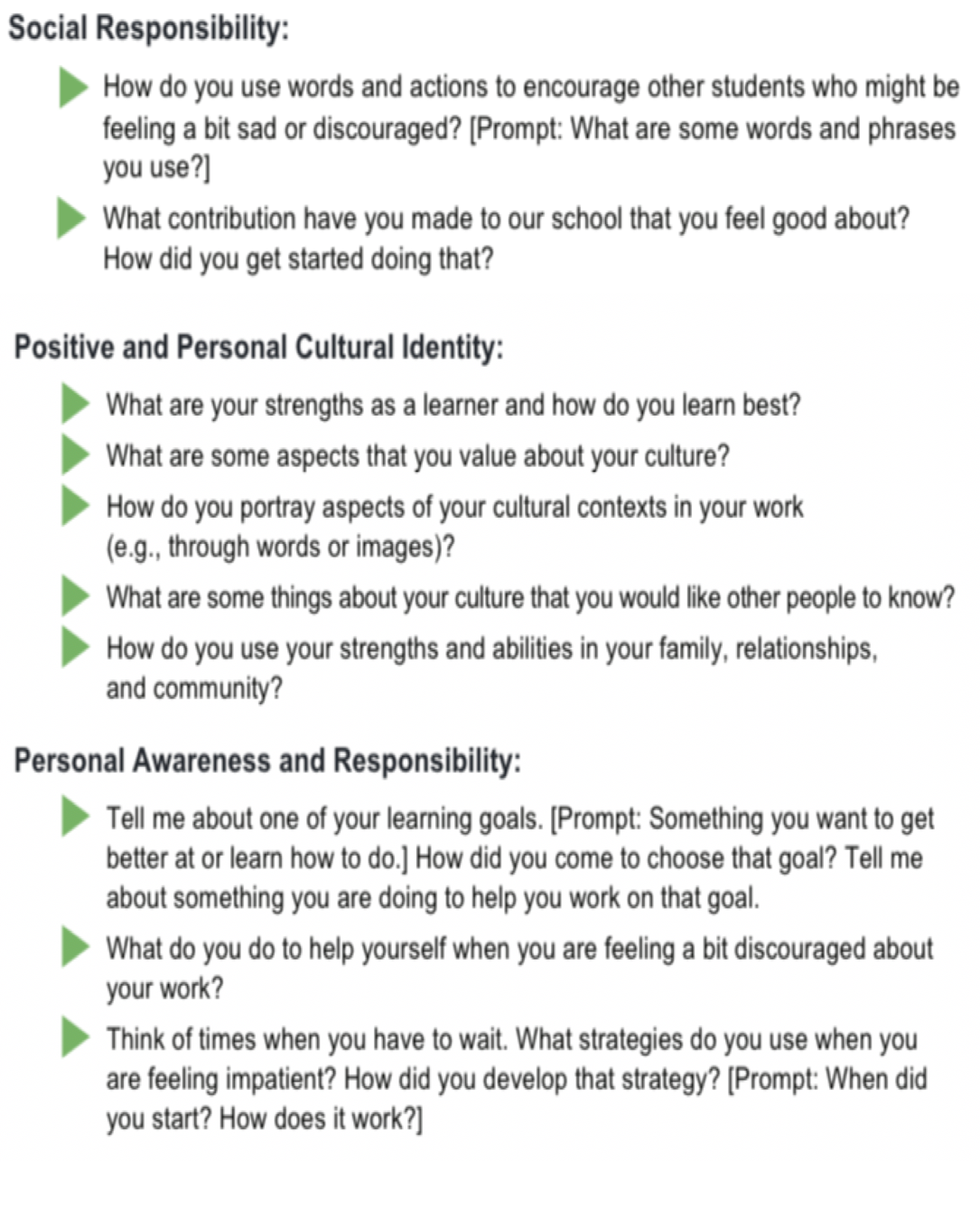 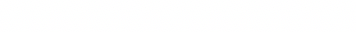 NameGradeDate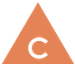           Communication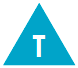              Thinking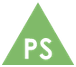              Personal & SocialWhat I do well…What I do well…What I do well…What I need to work on…What I need to work on…What I need to work on…How will I make this happen?How will I make this happen?How will I make this happen?What evidence, examples, and/or schoolwork demonstrates the above…What evidence, examples, and/or schoolwork demonstrates the above…What evidence, examples, and/or schoolwork demonstrates the above…